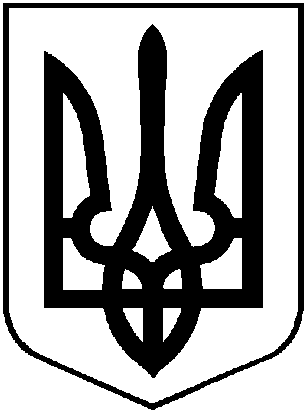 У К Р А Ї Н АХ М І Л Ь Н И Ц Ь К А   М І С Ь К А   Р А Д АВ І Н Н И Ц Ь К О Ї    О Б Л А С Т ІР І Ш Е Н Н Я №176423.10.2018 року						            53 сесія міської радим. Хмільник                                                                                     7 скликання         Про затвердження «Положення про надання земельних ділянок в тимчасове користування для ведення городництва, сінокосіння, встановлення тимчасових гаражів, які  тимчасово незадіяні за цільовим призначенням» Розглянувши службову записку начальника відділу земельних відносин С.В. Тишкевич від 05.06.2018 р., щодо затвердження Положення про надання земельних ділянок в тимчасове користування для ведення городництва, сінокосіння, встановлення тимчасових гаражів, які  тимчасово незадіяні за цільовим призначенням» з метою сприяння соціально – економічному розвитку міста Хмільника, відповідно до  Земельного кодексу України, Закону України «Про землеустрій», Закону України «Про Державний земельний кадастр», керуючись ст. 26, 59 Закону України «Про місцеве самоврядування в Україні», міська радаВИРІШИЛА:1. Затвердити  Положення про надання земельних ділянок в тимчасове користування для ведення городництва, сінокосіння, встановлення тимчасових гаражів, які  тимчасово незадіяні за цільовим призначенням  (далі - Положення), (додаток №1).  2. Контроль за виконанням цього рішення покласти на постійну комісію з питань комплексного розвитку міста, регулювання комунальної власності і земельних відносин міської ради /Прокопович Ю.І./.Міський голова 	                         		С.Б. Редчик  Додаток  1                                     до рішення 53 сесії міської ради 7 скликання                                                                            від  23.10.2018 р.  №1764ПОЛОЖЕННЯ Про надання земельних ділянок в тимчасове користування для ведення городництва, сінокосіння, встановлення тимчасових гаражів, які  тимчасово незадіяні за цільовим призначенням Положення про надання земельних ділянок в тимчасове користування для ведення городництва, сінокосіння, встановлення тимчасових гаражів, які тимчасово незадіяні за цільовим призначенням розроблено з метою раціонального використання землі міста Хмільника, яка тимчасово не використовується за цільовим призначенням, передбаченим містобудівною документацією та надання громадянам земельних ділянок на території міста Хмільника в тимчасове користування та забезпечення при цьому прозорості та відкритості.1. Положення про надання земельних ділянок в тимчасове користування для ведення городництва, сінокосіння, встановлення тимчасових гаражів, які тимчасово незадіяні за цільовим призначенням (далі - Положення) визначає порядок користування земельними ділянками, які тимчасово незадіяні (не використовуються) за цільовим призначенням, передбаченим містобудівною документацією міста Хмільника для надання їх громадянам України.2. Положення розроблено відповідно до Земельного кодексу України, Закону України «Про місцеве самоврядування в Україні», Закону України «Про землеустрій», та спрямовано на регулювання відносин з питання раціонального використання земель міста Хмільника та надання в тимчасове користування земельних ділянок, а також для поповнення бюджету міста за користування земельними ділянками, що тимчасово незадіяні за цільовим призначенням. 3. Надання в тимчасове користування земельної ділянки для ведення городництва, сінокосіння встановлення тимчасового гаража можливе лише жителям міста Хмільника.4. З метою однакового розуміння термінів, вони, у цьому Положенні, вживаються у такому значенні:1) містобудівна документація - затверджені текстові та графічні матеріали з питань регулювання планування, забудови та іншого використання територій;2) до містобудівної документації відносяться: генеральний план населеного пункту - визначає принципові вирішення розвитку, планування, забудови та іншого використання території населеного пункту;детальний план території - визначає планувальну організацію та розвиток території;план зонування території (зонінг) - визначає умови та обмеження використання території для містобудівних потреб у межах визначених зон;3) земельна ділянка, що тимчасово незадіяна (не використовується) за цільовим призначенням передбаченим містобудівною документацією – у разі якщо та чи інша територія передбачена для конкретного призначення, але на даний час не використовується, незадіяна, пустує з різних причин, наприклад відсутність інвестора чи недоцільно на теперішній час її так використовувати.5. З метою забезпечення вимог цього Положення передбачити, що на території міста Хмільника земельні ділянки передаються на платній основі за договором фактичного користування.Плата за фактичне користування землею прирівнюється до орендної плати за землю яка, в свою чергу, визначається Податковим кодексом України та рішеннями сесій Хмільницької міської ради. 6. Дія цього Положення не розповсюджується при наданні земельних ділянок у власність та/або користування за умовами та вимогами передбаченими Земельним кодексом України.7. В порядку, передбаченому даним Положенням, громадянин України – житель міста Хмільника, може звернутися (далі – заявник) до міської ради з клопотанням про надання земельної ділянки, яка незадіяна за цільовим призначенням, в тимчасове користування за договором фактичного користування для ведення городництва, сінокосіння, встановлення тимчасового гаражу.8. Право на звернення до міської ради з клопотанням не успадковується і не передається третім особам.9. Особа, яка бажає отримати в тимчасове користування земельну ділянку за договором фактичного користування для ведення городництва, сінокосіння, встановлення тимчасових гаражу, подає через Центр надання адміністративних послуг у м. Хмільнику (ЦНАП) заяву на ім’я міського голови, в якому  зазначається: - орієнтовна площа земельної ділянки,  - місце розташування,- цільове призначення,- графічний матеріал місця розташування земельної ділянки, - рішення Хмільницької міської ради чи виконавчого комітету, що стосується цієї ділянки (за наявності), - копії квитанцій про сплату за користування землею за 3 (три) останні роки або іншого документу,  який підтверджує відсутність заборгованості по платі за землю (у разі якщо заявник вже користується цією земельною ділянкою).10. ЦНАП  передає заяву про надання земельної ділянки за договором фактичного користування, разом з поданими додатками - документами до відділу земельних відносин міської ради.11. Відділ земельних відносин міської ради забезпечує обстеження в натурі (на місцевості) кожної земельної ділянки, щодо якої надійшла заява.12. За результатами обстеження складається відповідний акт обстеження. Цей акт долучається до клопотання з поданими документами.13. Відділ земельних відносин міської ради надає копію заяви, що надійшла, управлінню містобудування та архітектури міської ради з метою одержання висновку про можливість надання земельної ділянки в тимчасове користування за призначенням, яке бажає заявник. Висновок управління містобудування та архітектури міської ради долучається до заяви.14. За результатами розгляду відділ земельних відносин міської ради протягом  30 (тридцяти) днів після отримання заяви готує проект рішення міської ради про надання земельної ділянки, яка тимчасово незадіяна за цільовим призначенням, в тимчасове користування для ведення городництва, сінокосіння, встановлення тимчасового гаражу, за договором фактичного користування, вносить його на розгляд чергової сесії міської ради у порядку, передбаченому Регламентом міської ради, або готує та через ЦНАП надає мотивоване роз’яснення-відмову у наданні земельної ділянки в тимчасове користування за договором фактичного користування.15. Підставою відмови в передачі у власність та/або наданні в користування земельної ділянки є:1) наявність в поданих заявником документах недостовірної (неповної) інформації, приховування даних, які мають значення при розгляді і перевірці поданих документів для прийняття рішення ради;2) наявність спору щодо користування відповідною земельною ділянкою;3) не проживання заявника у місті Хмільнику, що унеможливлює користування земельною ділянкою;4) відсутність оплати за користування землею за 3 (три) останні роки, у разі якщо при обстеженні земельної ділянки встановлено, що заявник вже користується цією земельною ділянкою.5) смерть заявника;6) ненадання повного пакету документів, передбачених цим Положенням.16. Після прийняття сесією Хмільницької міської ради рішення щодо надання земельної ділянки в тимчасове користування, яка тимчасово незадіяна за цільовим призначенням, для ведення городництва, сінокосіння, встановлення тимчасового гаражу, за договором фактичного користування відділ земельних відносин міської ради готує договір про фактичне користування земельною ділянкою (далі Договір) про заявлену земельну ділянку. 17. Основними умовами Договору є:17.1.  місце розташування земельної ділянки;17.2. площа земельної ділянки;17.3. вартість використання земельної ділянки;17.4 термін дії Договору та користування земельною ділянкою – 1 (один) рік;17.5. термін дії Договору та користування земельною ділянкою переглядається щорічно.18. У разі відсутності заяви користувача земельної ділянки на продовження дії Договору та користування земельною ділянкою щонайменше як за 1 (один) місяць до його (Договору) закінчення – Договір вважається розірваним.019.У разі звернення  користувача земельної ділянки пізніше терміну вказаного у п.18 цього Положення та можливості надання цієї земельної ділянки на наступний період, за відсутності при цьому умов, зазначених у п.15 цього Положення та незмінності намірів користувача земельної ділянки  – договір поновлюється.20.  Договір готується у двох примірниках, кожен із яких має однакову юридичну силу, підписується двома сторонами: НАДАВАЧЕМ (Хмільницька міська рада), ОТРИМУВАЧЕМ (громадянин який отримує земельну ділянку в тимчасове користування) та реєструється у книзі реєстрації цих Договорів.21.  Книга реєстрації Договорів фактичного користування земельною ділянкою ведеться відділом земельних відносин міської ради, має бути прошнурована та пронумеровані сторінки.22. Відділ земельних відносин міської ради в термін до кожного 1 числа місяця, що  настає за місяцем у якому укладались Договора, подає  органу доходів і зборів  за місцем знаходження землі перелік укладених Договорів, та в  термін до 1 лютого подає  загальний перелік існуючих таких Договорів.23. Відділ земельних відносин міської ради веде карти (картографічні зображення), де зазначає ділянки на які укладено Договора. Секретар міської ради      	                                   П.В. Крепкий